H2O Swimming Works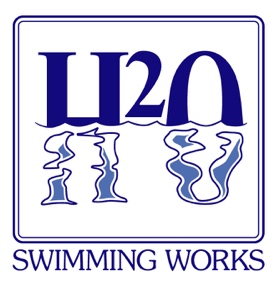 38 Grant StreetEast Malvern VIC 3145Ph: 9572 3005Email: reception.h2o@hotmai.comWeb: www.h2oswimming.com.auEmployment Application FormSwimming TeacherThe information contained within this application will remain private and confidential toH2O Swimming Works.Personal InformationAre you:A qualified Teacher?		A trainee?Pre-requisitesAustswim or SAT certificatesCurrent CPRWWCC (if 18 years or over)Do you have any other qualifications relevant to the job? (eg Life Guard. Infant Aquatics, Bronze Coaching License)Which location are you interested in working at?		Melbourne (Armadale)Geelong (Bell Post Hill)Hours available: Please tick your availabilityPrevious Swimming Teaching Experience (if applicable).Can you commit yourself to teaching at H2O Swimming Works for a minimum of 12 months?  If no, please explain.What ages, levels or groups do you prefer to teach?If you are fully qualified, please enclose your resume with this application along with 3 (three) referees.A photocopy of your Austswim OR SAT certificateA photo copy of CPR, and WWCC (if 18 or over)A photocopy of other applicable qualificationsIf you are a trainee, please encloseYour resume along with 3 refereesDetails of Austswim or SAT course dates and locations pending completionAt H2O Swimming Works, in the course of teaching children in an aquatic environment you will sometimes be required to perform quick or unexpected movements (including lifting and catching).  Please indicate below if you have a current or past condition which might prevent you from safely performing the physical requirements of the position for which you are applying.List any medical conditions we may need to be aware of:I am able to perform the physical requirements of the position I am applying for without jeopardizing my safety or the safety of H2O Swimming Works students, clients, guests, coworkers or others.Applicant’s signature							Date:             /           /Application can be lodged in the following manner:Post to: 						OR by Fax: 9572 3006Anita Killmier						OR by Email: reception.h2o@hotmail.com38 Grant Street 					East Malvern VIC 3145OFFICE USE ONLY: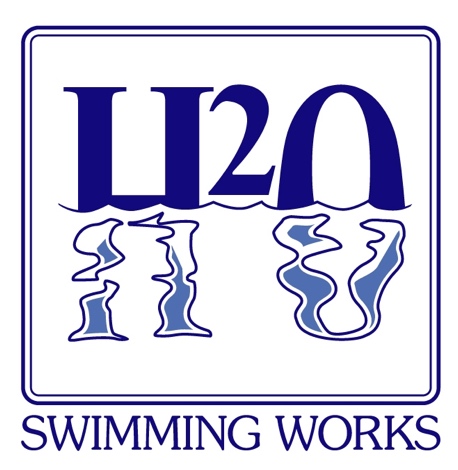 Name:Address:Suburb:                                                                             Postcode:SAT/Austswim number:                                                Phone: (H)SAT/Austswim expiry date:                                          Mobile:CPR expiry date:           /        /                                       Email:Working With Children’s Number:                              D.O.B.WWCC expiry date:        /        /MondayTuesdayWednesdayThursdayFridaySaturdaySunday9.00am-noon9.00am-noon9.00am-noon9.00am-noon9.00am-noon9.00am-noonNoon – 3pmNoon – 3pmNoon – 3pmNoon – 3pmNoon – 3pmNoon – 3pm10.30am-4pm3.30–6.30pm3.30–6.30pm3.30–6.30pm3.30–6.30pm3.30–6.30pm3.30–6.30pmApplication received:                  /             /Date Interviewed:Comment:Comment: